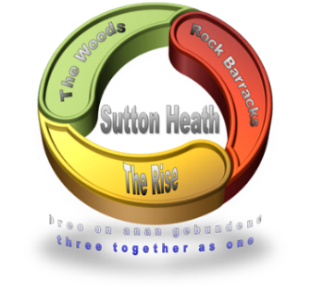 SUTTON HEATH PARISH COUNCILParish Council Meeting - Monday 9 March 2020 at 7pm in the Barnsdale Centre          All Parish Councillors are summoned to attend a meeting of the Parish Council as detailed above.M. MerriamParish ClerkAGENDA1. 	To receive apologies for absence2. 	To receive Declarations of Interest in respect of Agenda items3. 	To approve the draft minutes of meeting held on 13 January 20204.	To receive public questions5. 	To receive reports from:County Council – Cllr A ReidDistrict Council – Cllr J Mallinder6.	To discuss finance:Bank account reconciliationParish Clerk’s salary - annual reviewAuthorisation of payments - protocol7.	To authorise payments under S5.5.2 of the Financial Regulations 2019:Norse £810.00Parish Clerk salary & expenses £301.98Hollesley Parish Council £458.	To agree and adopt Financial Regulations 2019 and sign Risk Register9.	To receive an Events update – Cllr Chalklen10. 	To consider planning applications received11.	Rock Gardens – bins12.	To discuss MUGA football nets and astroturf 13	To consider correspondence received by parish clerk and via drop-box14.	To discuss AOB (for info only – any decisions to go to Agenda for next meeting)15.	To agree the date of next meeting and Annual General Meetings